Arduino nedir?Çeşitli sensörlerden  gelen sinyalleri okuyan, ışık yakıp söndürüp , motor çalıştırabilen elektronik ile iligli olan her insanın kolayca kullanabilmesi için geliştirilmiş açık kaynaklı bir mikrokontrolcü platformuna Arduino denirKomutlar:pinMode(pin, mode)Belirtilen pimi, bir giriş veya çıkış olarak davranacak şekilde yapılandırırpin: modunu ayarlamak için Arduino pin numarası.Mode : OUTPUT(çıkış) INPUT(Giriş) değerlerini alırdigitalWrite (pin_numarası,  LOW veya HIGH)
Dijital bir pime bir HIGH(1) veya bir LOW(0) değer yazın led yakıp söndürürdelay(x)delay  komutu parantez içine yazılan x değeri milisaniye cinsinden bir önceki komut satırını bekletir. 1000ms =1 sn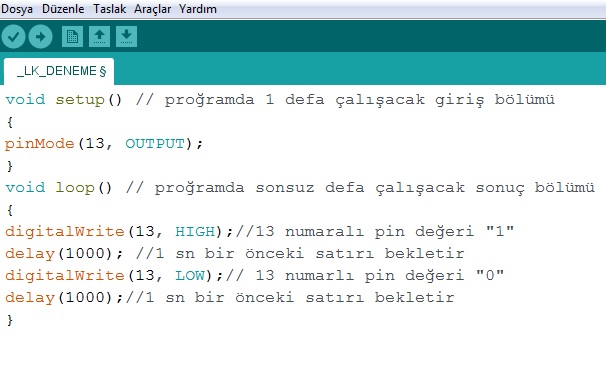 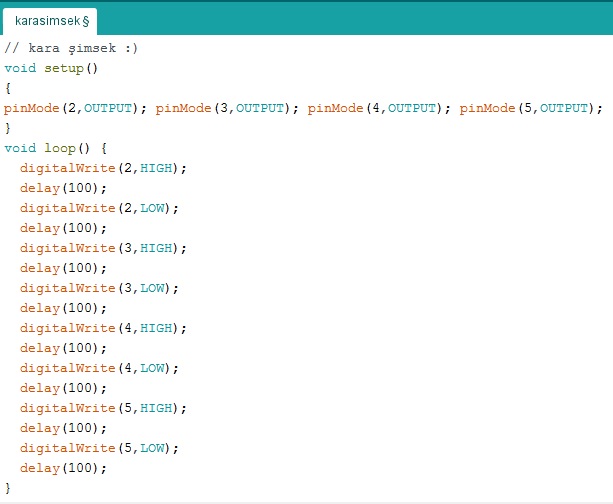 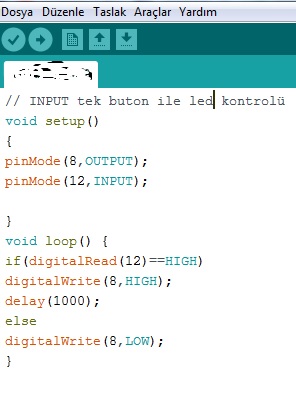 